PROGRAMMA SVOLTOClasse: 2ADISCIPLINA: Lingua e Cultura francese ÉTAPE 0: ÉTAPE 1: ÉTAPE 2: ÉTAPE 3:                                                                                                                        Il docente										Valentina NapolitanoCOMUNICAZIONE LESSICO MORFOSINTASSI FONETICA -Ripasso prime 4 unità  -les nombres les métiers et le professionsl’aspect physique -les traits du caractèresports et loisirsdes expression de tempslieux de rendez-vous et prépositions de lieu les magasins et la marchandise -les commerçants –-sur la table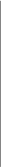 -les verbes être et avoir --le pluriel des noms et des adjectifs (1) la phrase interrogative directe -les articles contractés -les adjectifs interrogatifs quel, quelle, quels, quelles -le féminin des noms et des adjectifs (1) -le verbe venirles adjectifs possessifs les adverbes très, beaucoup et beaucoup de -la fome négative -le pluriel des nomsles verbes aller et faire.le pronom on -les prépositions devant les noms géographique -les adjectifs démonstratifsles verbes prendre et partir le passé récent et le futur procheRegole di pronuncia COMUNICAZIONE 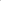 LESSICO MORFOSINTASSI 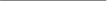 FONETICA 	  Proposer de faire une activité ensemble et répondre  	  Fixer un rendez-vous  	  Lieux de rendez-vous et prépositions de  lieux  	  Acheter des  produits/articles  	  Demander et dire le  prix  	  Proposer quelque  chose à manger/boire  	  Commender au  restaurant/bar  	  Féliciter,présenter ses  voeux  	  Donner son avis  	  Choisir un vêtement ou  un accesoire  unité 4/5/6	  Circuler  	  Les repères  	  Se déplacer  	  Les magasins et la marchandise  	  Les commerçants  	  Pour payer  	  Sur la table  	  Les fêtes  	  Les vêtementet les accessoires  	  Pour décrire: caractéristiques, matières, motifs  	  Les verbes du deuxième groupe (-ir)  	  L'impératif  	  Les pronoms personnels  COD/COI  	  Il faut  	  Les ordinaux  	  Les pluriels des noms et des  adjectifs (3)  	  La préposition chez  	  Pourquoi..?Parce que...  	  Les verbes  pouvoir/vouloir/devoir  	  L'article partitif  	  Le pronom en  	  La négation ne...que  	  Les adjectifs beau, nouveau,et vieux  	  La phrase interro/négative  	  Les nombres à partir de 101  	  Cas particulaires des verbes du premier groupe (-er)  	  Les verbes boire et vendre  	  Le passé composé  	  Le pronom y  	  L'adjectif tout  	  Le superlatif absolu  	  Les verbes offrir/  croire/mettre  	  Les verbes d'opinion  Unité phonetiqueCOMUNICAZIONE LESSICO MORFOSINTASSI FONETICA 	Décrire un logément, une maison,un appartement  	  Raconter une expérience personnelle  	  Écrire un e-mail (laformule d' appel, la formule de congé)  	  Parler de la météo  	  Faire des comparaisons  	  Parler de ses projets  unité 7/8	Les meubles et l'équipemnt de la maison  	  Internet et le courrier électronique  	  La météo   	  L'imparfait  	  La forme passive  	  Quelques adverbes de temps  	  les pronoms rélatifs qui/que/où  	  Des prépositions et locutions de lieu  	  Les verbes dire/écrire  	  Le comparatif  	  Le superlatif  	  Le futur simple  	  Les verbes imlersonnels  	  Le féminin des noms et des adjectifs  (3)  	  Les verbes recevoir, savoir, voir et connaître  	  Les adjectifs indéfinis autre(s)et même(s)  Unité phonétique Culture active: Paris; La Martinica  COMUNICAZION E LESSICO MORFOSINTASSI 	  Parler d’un animal  	  Parler par images  	  Raconter un fait  	  Exprimer son état  d’âme  	unité 8/9Quelques animaux et les décrire, les indicateurs temporel, le voyage, le billet de train, la chambre d’hôtel L’ imparfait, le plus-que-parfait, l’accord du participe passé, les pronom démonstratifs..., l’infinitif, avant et après, certain, quelques...,le future simple et antérieur,dont, chaque,chacun, le verbe plaire, le conditionnel, le futur dans le passé, rien, personne, aucun..., lequel... 